Задания на лето по русскому языку 2 класс.Раздели слова на слоги. Напиши количество слогов, букв и звуков в этих словах.Образец:Классный – [класный`]8 б., 7 зв.,  2 гл., 5 согл., 2 слога,    клас-сныйиндюк -                                 альбатрос –акация -                                         пальма -                                   месяц –ёлка -                                                      шоссе -                                               июль –Запиши слова в алфавитном порядке и расставь ударение.Свёкла, дыня, арбуз, морковь, картофель, лук, редька, брюква, петрушка, щавель, редис, баклажан, тыква, помидор.Запиши слова в два столбика. В первый – с разделительным ь, во второй с ь – показателем мягкости. Разделяй их для переноса.Окуньки, осенью, платье, пальто, семья, вьюга, учительница, льёт, крыльцо, счастье, сильный, пальцы, седьмой, ульи.Расположи предложения так, чтобы получился рассказ. Озаглавь его. Спиши вставляя пропущенные буквы. В 1,2,3 предложениях= подчеркни грамматическую основу.1. Пели чиж… .  2. Мы х…дили гулят… (в) рощ… .  3. Наш пёс Рыж…к любил пугат… птиц.  4. Там было х…р…шо. 5. Мал…чики и дев…ч…ки играли (в) пря…ки. 6. Цв…ли ландыш… .5.  Определи границы предложений. Спиши текст, вставляя пропущенные буквы.З…мля (по)крылась снегом (в) п…лях и л…сах бродит з…ма (с) горки  вет…р (с)дул белый наря… з…мы (по)к…залась мёрзлая бурая з…мля вот и солны…ко тихий звон к…пели будит лес (под)снегом журчит светлый ручей песня птиц (раз)н…слась (по) глухим тропам.6.  Напиши по 4 слова на каждое правило:ЖИ - ____________                            ШИ - ____________ЧА -_____________                            ЩА -_____________ЧУ - ____________                             ЩУ -_____________ЧК - ____________                             ЧН -______________7.  Вставь пропущенную букву. Напиши проверочное слово.Образец:   М..ря -  море,      Б..льной, кр..ты, захв..тил, з..ма, б..льшой, сл..ны, г..лодать, цв..ток, с..ва, пч..ловод, ш..ловливый, охр..нял, посм..трел, укр..пить, зап..лнять, пом..рился, л..нивый, в..ренье, св..зать, зв..рёк, ч..совщик.8.  Вставь пропущенную букву.  Напиши проверочное слово. Образец: сапо.. – сапоги,Хле.., голу..ь, ни..кий, кана..ка, гри.., морко..ь, гара.., оши..ка, сколь..кий, зале..ть, эта.., арбу.., гор.., гла.., рука.., була..ка, кру..ка, обу..ь, ска..ка, зу..ки, коро..ка, пля..ка, гвоз..ь.9.  Спиши текст, вставляя пропущенные буквы.1)    З..ма. Дует ре..кий ветер. (На) дв..ре б..льшой мя..кий сугро..  .  Л..тят лё..кие сн..ж..нки.  Доро..ки покрыты пуш..стым сне..ком. Дети надели шу..ки и ша..ки и б..гут (на) горку.2)    (В)роще р..сли рядом м..л..денькая р..бина, пож..лая б..рё..ка и старый ду..  .  (На)б..жал в..терок. Д..ревья заш..лестели лист..ями. Так они разг..варивают между собой.  Старый ду.. умел ещё (на) разные лады скр..петь ств..лом.3)    Растёт (в) с..ду яблоня. Ш..роко раскинула она св..и ветви. З..лёные лист..я отл..вают серебром. В..сной яблоня цв..тёт нежными душ..стыми цв..тами. Летом г..рдится ч..дными пл..дами.10.  Спиши текст, исправляя ошибки.над словами надпищи известные тебе части речи: сущ., гл.,прил., мест., пред..1)    Через речьку надругой берек был перекинут уский мостик.  На правом бирегу рос ниский и реткий кустарник. Реский ветир пригибал его кземле. Гипкие ветви похадили на изящные руки танцоров. Их лёгкие движения вверх-внис напоминали прышки.2)    Ниские тучьки нависли надлесом. Подул реский ветер. Закапал реткий дошть. потом он усилился. Глаткая поверхность пруда стала рибой. Лотка покачивалас на валнах. Плакучие ивы наклоняли кней сваи хрупкие веточьки. Ропкие рыпки спряталис от даждя на дно пруда.3)    Начяло жаркого  южного лета. Цветёт душыстая жымолость и алычя. у витой чюгунной решётки зазелинел шыповник. Щубечют всоду птицы. Кричат, хлапочют у моря шумные чяйки.11. Запиши слова  в три столбика: имена существительные, имена прилагательные, глаголы.Тёплые, рисует, воет, домики, новая, воин, серое, ребёнок, лечит, минута, бегает, деревья, корзина, крупная,  уютные, лисица, решает, упрямый, золотая, человек, учит, светит, семья, капризный, тусклое, плывёт, загорает,  письмо, лягушка, важное.  12. Спиши предложения, вставляя пропущенные буквы. В каждом подчеркни грамматическую основу.(К)…кну (под)л…тела с…нич…ка. (С)гороч…ки спускался с…лдат. Изящ…ная шкатулка ст…яла (на)полоч…ке. (В)углу валялась верёвоч…ная лес…ница. Мы г…стили летом (у) бабу…ки.  М…двеж…и сл…ды (у)х…дили (в) глу… леса. Гро…дь р…бины горела, как к…стёр. Ж…раф п…тается лист…ями д…рев…ев. (На) г…родской площ…ди находится т…л…граф. Б…л…ному (по)ставили согр…вающий к…мпресс.13.    Выпиши только те слова, которые можно перенести. Раздели их чёрточкой для переноса.Зайчишка, олень, оленёнок, ёжик, ёжики, тигр, тигрёнок, леопард, медведь, барсук, змея, лиса, лисичка, кабан, рысь, белка.14. Определи часть речи и сделай морфологический разбор слов.Образец:   Белочку, смотрю, маленькую, играла, тарелкам,  небеса, красивое, кроватью, читаешь.15. Составь предложения. Спиши. Выдели орфограммы. отличный, день, июльский. и, над, кружат, пёстренькие, беленькие, бабочки, мотыльки, цветочками. на, есть, пыльца, цветочках. бабочка, веточки, села, кончик, пёстренькая, на. и, среди, мелькают, жучки, паучки, стебельков. здесь, сколько, их.16. Вспомни словарные слова	. запиши слова, вставляя буквы.		       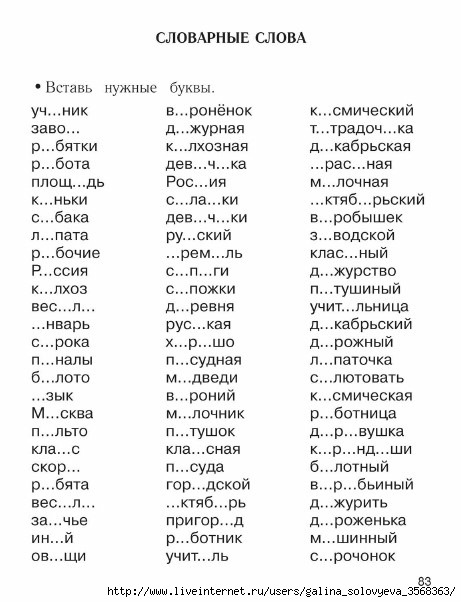 Тёплому – им. прил., какому?Н.ф. – тёплый, ед.ч., м.р.Помни во мн.ч. род не определяетсяПлатка – им. сущ., чего?Н.ф.- платок, нариц, неодуш., ед.ч., м.р.. Бегают – гл., что делают?Н.ф. – бегать, мн.ч.